REPORTE DE ACTIVIDADES CADI OCTUBRE-DICIEMBRE 2022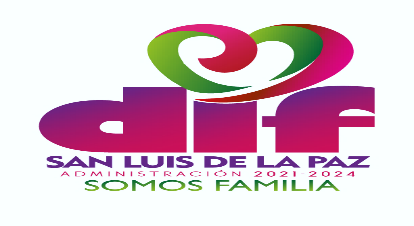 ATENTAMENTE:TPP. Ivonne del Rocío Navarro Gtz.Coordinadora de CADI.FechaNo. IndicadorInforme de ActividadesAccionesMeta Anual (100%)Avance de metasStatusOctubre-Diciembre1Que las niñas y niños reciban una alimentación variada y nutricional de acuerdo a su edad durante su estancia en CADI.Se proporcionan 3 alimentos al día a cada niño inscritos en CADI.46,9806,038Octubre-Diciembre1.1Realizar peso y talla mensualmente de las niñas y niños inscritos en CADI.5 niños en lactantes.23 niños en maternal y 17 en el área de preescolar.5445Octubre-Diciembre1.2Vigilar área de preparación de alimentos que se lleven a cabo en buenas condiciones de higiene y preparación.Proporcionar una alimentación variada a los niños inscritos en CADI.100%100%Octubre-Diciembre1.3Elegir el insumo adecuado para el suministro de alimentos.Dar seguimiento a los menú proporcionados por la nutrióloga de CADI100%100%Octubre- Diciembre2Dar cumplimiento al reglamento de la Ley para regular la prestación de servicios de Atención, Cuidado y Desarrollo Infantil del Estado de Guanajuato.Se atienden a 6 lactantes, 22 maternales y 17 preescolares dando atención asistencial, nutricional y educativa.5445 niños atendidosOctubre-Diciembre2.1Gestionar capacitaciones de los nuevos modelos educativos para el personal operativo de CADI.Las capacitaciones se toman de acuerdo a las fechas disponibles de las áreas correspondientes.44TOTALOctubre-Diciembre2.2Supervisar que las actividades planeadas se lleven a cabo.Planeaciones mensuales de actividades a realiza con las niñas y niños.1212TOTALOctubre- Diciembre2.3Cumplir con los requerimientos para seguir teniendo el CADI regulado según la ley.Gestión de requisitos marcados en la Ley100%100%TOTALOctubre – Diciembre3Visitas de verificaciónVisitas a los CAI Municipales particulares 99TOTALOctubre- Diciembre3.1Realizar visitas de supervisión a los 9 centros particulares del Municipio.Recopilar la información solicitada.100%100%TOTALOctubre- Diciembre3.2Solicitar información que piden en la Ley a los CAI del Municipio.Recopilar carpetas de documentación solicitada en la Ley.96Octubre-Diciembre3.3Registrar información y documentación en la página de CAIEG.Subir carpetas de información a la plataforma del CAIEG100%100%TOTAL